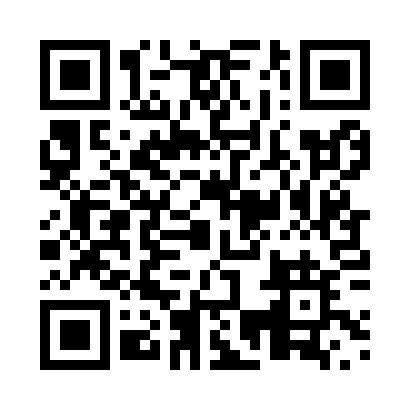 Prayer times for Gracieville, Nova Scotia, CanadaMon 1 Apr 2024 - Tue 30 Apr 2024High Latitude Method: Angle Based RulePrayer Calculation Method: Islamic Society of North AmericaAsar Calculation Method: HanafiPrayer times provided by https://www.salahtimes.comDateDayFajrSunriseDhuhrAsrMaghribIsha1Mon5:186:421:075:367:328:562Tue5:166:401:065:377:338:583Wed5:146:381:065:387:348:594Thu5:126:361:065:397:369:015Fri5:096:351:055:397:379:026Sat5:076:331:055:407:389:047Sun5:056:311:055:417:409:068Mon5:036:291:055:427:419:079Tue5:016:271:045:437:429:0910Wed4:596:251:045:447:439:1011Thu4:566:241:045:457:459:1212Fri4:546:221:045:467:469:1413Sat4:526:201:035:467:479:1514Sun4:506:181:035:477:499:1715Mon4:486:161:035:487:509:1916Tue4:466:151:035:497:519:2017Wed4:446:131:025:507:539:2218Thu4:416:111:025:517:549:2419Fri4:396:091:025:517:559:2620Sat4:376:081:025:527:569:2721Sun4:356:061:015:537:589:2922Mon4:336:041:015:547:599:3123Tue4:316:031:015:558:009:3224Wed4:296:011:015:558:029:3425Thu4:275:591:015:568:039:3626Fri4:245:581:015:578:049:3827Sat4:225:561:005:588:059:4028Sun4:205:551:005:598:079:4129Mon4:185:531:005:598:089:4330Tue4:165:521:006:008:099:45